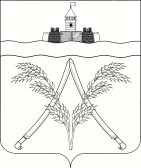 П О С Т А Н О В Л Е Н И ЕАДМИНИСТРАЦИИ  МИНГРЕЛЬСКОГО  СЕЛЬСКОГО ПОСЕЛЕНИЯ АБИНСКОГО РАЙОНАот 05.10.2020 г.							                          № 157станица МингрельскаяО внесении изменений в постановление администрации Мингрельского сельского поселения Абинского района от 07 августа 2017 года № 98  Об утверждении муниципальной программы  «Развитие гражданского общества Мингрельского сельского  поселения» на 2018-2020 годыВ соответствии  со статьей  179 Бюджетного кодекса Российской Федерации, Федеральным законом от 6 октября 2003 года № 131-ФЗ «Об общих принципах организации местного самоуправления в Российской Федерации», администрация Мингрельского сельского  поселения п о с т а н о в л я е т:         1. Внести в муниципальную программу администрации Мингрельского сельского поселения Абинского района «Развитие гражданского общества Мингрельского сельского   поселения» на 2018-2020 годы следующие изменения:          1) подпрограмма  «Информационное обеспечение» изложить в новой редакции согласно приложению № 3.        2. Обнародовать настоящее постановление и разместить на официальном сайте органов местного самоуправления Мингрельского сельского поселения в сети Интернет.3. Настоящее постановление вступает в силу со дня его подписания.И.о.Главы Мингрельского сельского поселенияАбинского района								Н.В.Шопша      Муниципальная программа «Развитие гражданского общества Мингрельского сельского  поселения» на 2018-2020 годыПаспорт
муниципальной  программы  «Развитие гражданского общества Мингрельского сельского  поселения» на 2018-2020 годы1. Содержание проблемы и обоснование необходимости ее решения программными методамиРеализация муниципальной программы Мингрельского сельского  поселения «Развитие гражданского общества» (далее - муниципальная программа) направлена на осуществление государственной политики в поселении развития систем информационно-справочной поддержки населения по вопросам местного значения, укрепление демократии, развитие институтов гражданского общества.Меры, принятые в 2005 - 2020 годах поселением в рамках долгосрочных муниципальных и ведомственных целевых программ, создали базу для решения задач, направленных на усиление роли гражданского общества в социально-экономическом развитии поселения, обеспечение социальной стабильности.Институты гражданского общества - надёжный проводник обратной связи от населения к власти. При их помощи органы местного самоуправления получают информацию об эффективности или неэффективности своих действий и реакции общества на них, сокращают разрыв между властью и обществом, снижают социальную напряженность.Информационная поддержка социально ориентированных некоммерческих организаций и органов территориального общественного самоуправления осуществляется органами местного самоуправления путём освещения их деятельности в средствах массовой информации, а также оказания содействия в выпуске различных печатных изданий, касающихся общественной работы с использованием средств муниципальной программы. Число публикаций постоянно возрастает. Социально ориентированные некоммерческие организации активно обучаются компьютерной грамотности и используют в своей деятельности современные технологии.Предполагается, что в результате реализации муниципальной программы значительно возрастёт активность населения Мингрельского сельского  поселения в разработке и принятии управленческих решений, связанных с социально-экономическим развитием поселения.По мере развития и проникновения информационных и коммуникационных технологий во все сферы общественной жизни, органы местного самоуправления все чаще используют их для организации эффективного управления своей деятельностью и повышения уровня информирования  населения.Недостаточными темпами развивается инфраструктура публичного (общественного) доступа населения к официальному сайту администрации Мингрельского сельского  поселения и другим средствам информационно-справочной поддержки и информирования населения.Получение населением информации, связанной с деятельностью органов местного самоуправления, в большинстве случаев требует их личного обращения в органы местного самоуправления, а также предоставления запросов и другой необходимой информации в бумажном виде. Это приводит к большим затратам времени и создает значительные неудобства для населения.Сложившаяся ситуация не позволяет обеспечить новый уровень качества решения вопросов местного значения, взаимного обмена информацией с организациями, некоммерческими объединениями и эффективного информирования населения на основе информационных и коммуникационных технологий. Проблемы, препятствующие повышению эффективности использования информационных и коммуникационных технологий во взаимодействии с некоммерческими объединениями, возможно, реализовать только в рамках целевого подхода, направленного в приоритетном порядке на создание муниципальной информационной системы, разработку технологий эффективного информирования населения.Использование программного метода позволит обеспечить целенаправленное внедрение информационных и коммуникационных технологий в муниципальное управление. Возрастает экономическая и социальная роль малого бизнеса. Стимулирование развития малого бизнеса, реализация мероприятий целевых программ позволяют решать проблемы занятости населения, развитию сферы услуг.Малый и средний бизнес Мингрельского сельского поселения характеризуется многоотраслевой структурой субъектов предпринимательской деятельности и в настоящий момент достаточно стабилен. По количеству малых предприятий лидируют: торговля и предоставление услуг. Наиболее привлекательной для предпринимателей остается непроизводственная сфера - торговля.В то же время в сфере малого и среднего предпринимательства в Мингрельском сельском поселении имеются нерешенные проблемы:- наблюдается недоступность банковского кредитования для вновь создаваемых малых предприятий и предпринимателей;- слабо реализуются инвестиционные механизмы развития малого и среднего предпринимательства;- остаются недоступными общеэкономические и специализированные консультации для субъектов малого и среднего предпринимательства;- недостаточное внимание со стороны субъектов малого и среднего предпринимательства к мероприятиям Мингрельского сельского поселения, реализуемым в целях оказания поддержки предпринимателям;- недостаточен спрос на продукцию субъектов малого и среднего предпринимательства.Необходимо отметить, что отсутствие полной статистической информации о деятельности всех субъектов малого предпринимательства, недостаточное качество статистических показателей, получаемых на основе выборочных обследований, с использованием постоянно меняющейся методики расчета, отсутствие статистического наблюдения за индивидуальными предпринимателями не позволяют составить представление о реальном состоянии малого предпринимательства и осложняют принятие эффективных решений.Существующие проблемы носят комплексный характер и не могут быть решены в течение одного финансового года.Реализация мероприятий программы по развитию малого и среднего предпринимательства в Мингрельском сельском поселении Абинского района окажет положительное влияние на развитие малого и среднего предпринимательства.Комплексное решение задач развития малого и среднего предпринимательства в Мингрельском сельском поселении Абинского района программно-целевым методом позволит обеспечить согласованность, своевременность, финансирование и полноту реализации решений, тем самым обеспечив эффективность использования средств и требуемый результат.Использование программно-целевого метода направлено на создание условий для эффективного управления требуемыми ресурсами, сочетание комплексного подхода с рациональным расходованием финансовых средств.Основными преимуществами программно-целевого метода в решении обозначенных в программе проблем можно считать:1) комплексный подход к решению проблемы;2) обеспечение полного и своевременного финансирования;3) обозначение критериев оценки и социально-экономических последствий решения проблемы.Целесообразность и преимущество использования программно-целевого метода обусловлены необходимостью достижения наиболее оптимальных качественных и количественных результатов в ходе реализации программы при сохранении эффективности в выборе способов решения стоящих проблем.Сфера малого бизнеса в значительной степени зависит от финансовых условий, создаваемых государством в виде обязательных платежей и финансовыми организациями в форме условий кредитования. Изменения в этих сферах в виде изменений в законодательстве либо роста инфляции негативно влияют, как на успешно работающих субъектов, так и на вновь создаваемых.В таких ситуациях мероприятия программы в рамках предоставленных полномочий могут не оказать запланированного эффекта и будут направлены на удержание стабильной обстановки в зависимости от величины отрицательных результатов.На результат реализации мероприятий программы могут повлиять рост цен на товары, работы и услуги необходимые для выполнения поставленных задач, в результате чего возникнет необходимость корректировки объемов.Ожидаемые результаты реализации муниципальной программы:- решение социально-правовых проблем различных категорий населения поселения;- укрепление институтов гражданского общества и формирование правовой и политической культуры;Мероприятия муниципальной программы сгруппированы с учётом их функциональной направленности, взаимосвязанности в соответствии с целями и задачами, на решение которых они направлены.2. Цели, задачи, сроки и этапы реализации муниципальной программыЦели муниципальной программы:- создание единой муниципальной информационной системы планирования и контроля результативности деятельности по обеспечению социально-экономического развития Мингрельского сельского  поселения;- создание условий для развития малого и среднего предпринимательства Задачи муниципальной программы:- стимулирование инициатив граждан, развитие творческой активности и привлечение жителей Мингрельского сельского  поселения к участию в мероприятиях по благоустройству поселения  по месту жительства;- увеличение количества жителей поселения, вовлекаемых в решение социально значимых вопросов Мингрельского сельского  поселения, формирование активной гражданской позиции населения.- пропаганда предпринимательства, формирование положительного имиджа предпринимательства среди населения; - информационная, правовая и консультационная поддержка для малого и среднего предпринимательства;- увеличение доли участия субъектов малого и среднего предпринимательства в общем обороте хозяйствующих субъектов Мингрельского сельского поселения Абинского района.3. Перечень отдельных мероприятий муниципальной программыПеречень мероприятий программы приведен в приложении № 1 к муниципальной программе Мингрельского сельского  поселения «Развитие гражданского общества» (прилагается)4. Перечень и краткое описание подпрограмм,  ведомственных                             целевых программ Муниципальная программа включает подпрограммы:«Информационное обеспечение» (приложение №  3) к муниципальной программе Мингрельского сельского  поселения «Развитие гражданского общества»;«Содействие развитию малого и среднего предпринимательства в Мингрельском сельском поселении»(приложение №  4);«Поддержка социально ориентированных некоммерческих организаций» (приложение №  5);Подпрограмма «Информационное обеспечение» предусматривает повышение качества и эффективности использования органами местного самоуправления Мингрельского сельского  поселения информационных и коммуникационных технологий.Подпрограмма «Содействие развитию малого и среднего предпринимательства в Мингрельском сельском поселении»  предусматривает создание условий для развития малого и среднего предпринимательства.Подпрограмма «Поддержка социально ориентированных некоммерческих организаций» предусматривает предоставление субсидий из бюджета Абинского городского поселения на поддержку социально ориентированных некоммерческих организаций, мониторинг и анализ показателей их деятельности, реализацию программных мероприятий. 5. Обоснование ресурсного обеспечения муниципальной программыОбщий объём бюджетных ассигнований бюджета Мингрельского сельского  поселения, необходимых для реализации мероприятий муниципальной программы составляет 810,1 тыс. рублей, в том числе:6. Сведения о показателях (индикаторах) муниципальной программыСведения о показателях (индикаторах) приведены в приложении № 2 к муниципальной программе Мингрельского сельского  поселения «Развитие гражданского общества» (прилагается)7. Механизм реализации муниципальной программыЗа реализацию мероприятий программы отвечает исполнитель программы  - начальник общего отдела, руководитель муниципального казенного учреждения «Административно-техническое управление Мингрельского сельского  поселения», за координацию мероприятий программы отвечает начальник общего отдела администрации Мингрельского сельского  поселения.Исполнитель программы осуществляет руководство и текущее управление реализацией программы. Разрабатывает в приделах своей компетенции нормативные правовые акты, необходимые для её реализации, проводит анализ и формирует предложения по рациональному использованию финансовых ресурсов программы, а так же несёт ответственность за целевое  иэффективное использование выделенных им бюджетных средств.Управление делами до окончания срока реализации программы готовит информацию о ходе выполнения программных мероприятий и эффективности реализации программы. Оценка эффективности реализации программы осуществляется путем сопоставления достигнутых результатов и расходов на их достижение.8. Оценка рисков реализации муниципальной программы                                                                                                                                      ПРИЛОЖЕНИЕ  № 1                                                                                                                                    к муниципальной программеМингрельского сельского  поселения    «Развитие  гражданского общества»Начальник общего отдела                                                                                              О.А.Якобчук ПРИЛОЖЕНИЕ  № 2                                                                                                                                    к муниципальной программеМингрельского сельского  поселения    «Развитие  гражданского общества»Сведения о показателях (индикаторах) муниципальной программыНачальник общего отдела                                                                                                      О.А.ЯкобчукПРИЛОЖЕНИЕ № 3к муниципальной программеМингрельского сельского  поселения«Развитие гражданского общества»ПОДПРОГРАММА«Информационное обеспечение»  ПАСПОРТподпрограммы «Информационное обеспечение» 1. Содержание проблемы и обоснование необходимости ее решения программными методамиВ соответствии с Федеральным законом от 6 октября 2003 года                        № 131-ФЗ «Об общих принципах организации местного самоуправления в Российской Федерации» и уставом Мингрельского сельского  поселения одной из основных задач органов местного самоуправления Мингрельского сельского  поселения является решение вопросов местного значения Мингрельского сельского  поселения.По мере развития и проникновения информационных и коммуникационных технологий во все сферы общественной жизни, органы местного самоуправления все чаще используют их для организации эффективного управления своей деятельностью и повышения уровня информирования  населения. Создан официальный сайт администрации Мингрельского сельского  поселения в сети Интернет, на котором размещается нормативная правовая база органов местного самоуправления Мингрельского сельского  поселения, справочная и новостная информации, связанные с деятельностью администрации поселения. Основная доля бюджетных расходов приходится на опубликование правовых актов органов местного самоуправления и официальной информации о социально-экономическом и культурном развитии поселения для сведения жителей поселения.Недостаточными темпами развивается инфраструктура публичного (общественного) доступа населения к официальному сайту администрации Мингрельского сельского  поселения и другим средствам информационно-справочной поддержки и информирования населения.Получение населением информации, связанной с деятельностью органов местного самоуправления, в большинстве случаев требует их личного обращения в органы местного самоуправления, а также предоставления запросов и другой необходимой информации в бумажном виде. Это приводит к большим затратам времени и создает значительные неудобства для населения.Сложившаяся ситуация не позволяет обеспечить новый уровень качества решения вопросов местного значения, взаимного обмена информацией с организациями, органами местного самоуправления и эффективного информирования населения на основе информационных и коммуникационных технологий. Проблемы, препятствующие повышению эффективности использования информационных и коммуникационных технологий в деятельности органов местного самоуправления, возможно реализовать только в рамках целевого подхода, направленного в приоритетном порядке на создание муниципальной информационной системы, разработку технологий эффективного информирования населения.Использование программно-целевого метода позволит обеспечить целенаправленное внедрение информационных и коммуникационных технологий в муниципальное управление.На результат реализации мероприятий подпрограммы могут повлиять:- финансирование подпрограммы не в полном объеме;- рост цен на товары, работы и услуги необходимые для выполнения поставленных задач;- неисполнение (ненадлежащее исполнение) муниципальных контрактов исполнителями.2. Цели, задачи и показатели (индикаторы) достижения целейи решения задачЦелью подпрограммы является информирование населения по вопросам местного значения.     Для достижения целей подпрограммы необходимо обеспечить решение следующих задач:- своевременное опубликование в СМИ нормативных актов органов местного самоуправления, доведение информации до сведения жителей Мингрельского сельского  поселения;- доведение до сведения жителей в СМИ официальных заявлений и выступлений по актуальным вопросам, отнесенным к компетенции органов местного самоуправления, информирование о деятельности администрации Мингрельского сельского  поселения;- размещение на официальном сайте администрации Мингрельского сельского  поселения в сети Интернет информации и сообщений, доводимых до сведения юридических и физических лиц, а также всего населения; - повышение оперативности предоставления органами местного самоуправления информации;- снижение числа обращений граждан и организаций в органы местного самоуправления и сокращение времени их вынужденного ожидания.Реализация мероприятий подпрограммы рассчитана на период с 2018 года по 2020 год включительно без разделения на этапы, так как значительная часть ее мероприятий актуальна и востребована в каждом году.При необходимости возможна корректировка мероприятий в 2018 – 2020 годах, в зависимости от результатов анализа эффективности их реализации в предыдущем году и постановки новых задач в рамках реализации программ.3. Перечень мероприятий подпрограммыПеречень мероприятий подпрограммы приведен в приложении к подпрограмме Мингрельского сельского  поселения «Информационное обеспечение» (прилагается).4. Обеспечение ресурсного обеспечения подпрограммыПри планировании ресурсного обеспечения подпрограммы учитывалась ситуация в финансово-бюджетной сфере.Общий планируемый объем финансирования подпрограммы на 2018 – 2020 годы за счет средств местного бюджета составляет 755,1 тыс. рублей, в том числе по годам реализации:2018 год – 333,0 тыс. рублей;2019 год –205,8 тыс. рублей;2020 год – 216,3 тыс. рублей.Расчет финансового обеспечения реализации мероприятий подпрограммы произведен на основании принятых обязательств, смет, расходов аналогичных видов работ, товаров, услуг в период реализации ведомственной муниципальной целевой программы «Информационное обеспечение органов местного самоуправления Мингрельского сельского  поселения» на 2018-2020 годы.Общий планируемый объем финансирования подпрограммы будет уточняться в зависимости от принятых решений об объемах выделяемых средств.5. Сведения о показателях (индикаторах) подпрограммыМеханизм реализации подпрограммыМеханизм реализации программы предполагает закупку товаров, работ, услуг для муниципальных нужд за счет средств местного бюджета в соответствии с Федеральным законом от 5 апреля 2013 года № 44-ФЗ  «О контрактной системе в сфере закупок товаров, работ, услуг для обеспечения государственных и муниципальных нужд». Текущее управление  подпрограммой осуществляет координатор подпрограммы - управление делами администрации Мингрельского сельского  поселения, которое:- обеспечивает разработку подпрограммы;- формирует структуру подпрограммы;- принимает решение о внесении в установленном порядке изменений в муниципальную подпрограмму и несет ответственность за достижение целевых показателей муниципальной подпрограммы;- проводит анализ и формирует предложения по рациональному использованию финансовых ресурсов подпрограммы;- несет ответственность за целевое и эффективное использование выделенных бюджетных средств;- до окончания срока реализации подпрограммы готовит информацию о ходе выполнения мероприятий и эффективности реализации подпрограммы.Оценка эффективности реализации подпрограммы осуществляется путем сопоставления достигнутых результатов и расходов на их достижение.Начальник общего отдела                                                                   О.А.Якобчук3. Перечень мероприятий подпрограммыНачальник общего отдела                              О.А.ЯкобчукПРИЛОЖЕНИЕ № 4к муниципальной программе                                                               Мингрельского сельского  поселения«Развитие гражданского общества»ПОДПРОГРАММА«Содействие развитию малого и среднего предпринимательства в Мингрельском сельском поселении» 1. Содержание проблемы и обоснование необходимости ее решения программными методамиВозрастает экономическая и социальная роль малого бизнеса. Стимулирование развития малого бизнеса, реализация мероприятий целевых подпрограмм позволяют решать проблемы занятости населения, развитию сферы услуг.Малый и средний бизнес Мингрельского сельского поселения Абинского района характеризуется многоотраслевой структурой субъектов предпринимательской деятельности и в настоящий момент достаточно стабилен. По количеству малых предприятий лидируют: торговля и предоставление услуг. Наиболее привлекательной для предпринимателей остается непроизводственная сфера - торговля.В то же время в сфере малого и среднего предпринимательства в Мингрельском сельском поселении Абинского района имеются нерешенные проблемы:- наблюдается недоступность банковского кредитования для вновь создаваемых малых предприятий и предпринимателей;- слабо реализуются инвестиционные механизмы развития малого и среднего предпринимательства;- остаются недоступными общеэкономические и специализированные консультации для субъектов малого и среднего предпринимательства;- недостаточное внимание со стороны субъектов малого и среднего предпринимательства к мероприятиям Мингрельского сельского поселения Абинского района, реализуемым в целях оказания поддержки предпринимателям;- недостаточная эффективность применяемых механизмов консультационной поддержки субъектов малого и среднего предпринимательства в области подготовки, переподготовки и повышения квалификации кадров;- необеспеченность квалифицированными кадрами, как по рабочим специальностям, так и сфере управления персоналом и производством;- недостаточен спрос на продукцию субъектов малого и среднего предпринимательства.Необходимо отметить, что отсутствие полной статистической информации о деятельности всех субъектов малого предпринимательства, недостаточное качество статистических показателей, получаемых на основе выборочных обследований, с использованием постоянно меняющейся методики расчета, отсутствие статистического наблюдения за индивидуальными предпринимателями не позволяют составить представление о реальном состоянии малого предпринимательства и осложняют принятие эффективных решений.Существующие проблемы носят комплексный характер и не могут быть решены в течение одного финансового года.Реализация мероприятий подпрограммы по развитию малого и среднего предпринимательства в Мингрельском сельском поселении Абинского района окажет положительное влияние на развитие малого и среднего предпринимательства.Комплексное решение задач развития малого и среднего предпринимательства в Мингрельском сельском поселении Абинского района программно-целевым методом позволит обеспечить согласованность, своевременность, финансирование и полноту реализации решений, тем самым обеспечив эффективность использования средств и требуемый результат.Использование программно-целевого метода направлено на создание условий для эффективного управления требуемыми ресурсами, сочетание комплексного подхода с рациональным расходованием финансовых средств.Основными преимуществами программно-целевого метода в решении обозначенных в подпрограмме проблем можно считать:1) комплексный подход к решению проблемы;2) обеспечение полного и своевременного финансирования;3) обозначение критериев оценки и социально-экономических последствий решения проблемы.Целесообразность и преимущество использования программно-целевого метода обусловлены необходимостью достижения наиболее оптимальных качественных и количественных результатов в ходе реализации подпрограммы при сохранении эффективности в выборе способов решения стоящих проблем.Сфера малого бизнеса в значительной степени зависит от финансовых условий, создаваемых государством в виде обязательных платежей и финансовыми организациями в форме условий кредитования. Изменения в этих сферах в виде изменений в законодательстве либо роста инфляции негативно влияют, как на успешно работающих субъектов, так и на вновь создаваемых.В таких ситуациях мероприятия подпрограммы в рамках предоставленных полномочий могут не оказать запланированного эффекта и будут направлены на удержание стабильной обстановки в зависимости от величины отрицательных результатов.На результат реализации мероприятий подпрограммы могут повлиять рост цен на товары, работы и услуги необходимые для выполнения поставленных задач, в результате чего возникнет необходимость корректировки объемов.2. Цели, задачи, сроки и этапы реализации муниципальной подпрограммыЦелью подпрограммы является создание условий для развития малого и среднего предпринимательства.Для достижения поставленной цели предусматривается решение следующих задач:- пропаганда предпринимательства, формирование положительного имиджа предпринимательства среди населения; - информационная, правовая и консультационная поддержка для малого и среднего предпринимательства;- создание условий для повышения уровня подготовки кадров для сельского хозяйства, малого и среднего предпринимательства, создание дополнительных рабочих мест и роста числа занятых в малом и среднем бизнесе, содействие в организации повышения квалификации, подготовки и переподготовки специалистов данной сферы, содействие в обучении предпринимателей эффективному и социально-ориентированному ведению предпринимательской деятельности;            - содействие реализации приоритетных направлений развития субъектов малого и среднего предпринимательства и сельского хозяйства;            - формирование положительного имиджа предпринимательской деятельности среди населения, увеличение количества субъектов малого и среднего бизнеса.- увеличение доли участия субъектов малого и среднего предпринимательства в общем обороте хозяйствующих субъектов Мингрельского сельского поселения Абинского района.Реализация мероприятий подпрограммы рассчитана на период с 2018 года по 2020 год включительно без разделения на этапы, так как мероприятия подпрограммы актуальны и востребованы субъектами малого и среднего предпринимательства в каждом году.При необходимости возможна корректировка мероприятий в 2018 - 2020 годах в зависимости от результатов анализа эффективности их реализации в предыдущем году и постановки новых задач в рамках реализации подпрограммы.3. Перечень мероприятий подпрограммыПеречень мероприятий подпрограммы приведен в приложении к подпрограмме Мингрельского сельского  поселения «Содействие развитию малого и среднего предпринимательства в Мингрельском сельском поселении» (прилагается).4. Обеспечение ресурсного обеспечения подпрограммыПри планировании ресурсного обеспечения подпрограммы учитывалась ситуация в финансово-бюджетной сфере.Общий планируемый объем финансирования подпрограммы на 2018 – 2020 годы за счет средств местного бюджета составляет 5,0 тыс. рублей, в том числе по годам реализации:2018 год – 0,0 тыс. рублей;2019 год –0,0 тыс. рублей;2020 год – 5,0 тыс. рублей.Общий планируемый объем финансирования подпрограммы будет уточняться в зависимости от принятых решений об объемах выделяемых средств.5. Сведения о показателях (индикаторах) подпрограммы                            6. Механизм реализации подпрограммыМеханизм реализации подпрограммы предполагает закупку товаров, работ, услуг для муниципальных нужд за счет средств местного бюджета в соответствии с Федеральным законом от 5 апреля 2013 года № 44-ФЗ  «О контрактной системе в сфере закупок товаров, работ, услуг для обеспечения государственных и муниципальных нужд». Текущее управление  подпрограммой осуществляет координатор подпрограммы -  общий отдел администрации Мингрельского сельского  поселения, которое:- обеспечивает разработку подпрограммы;- формирует структуру подпрограммы;- принимает решение о внесении в установленном порядке изменений в муниципальную подпрограмму и несет ответственность за достижение целевых показателей муниципальной подпрограммы;- проводит анализ и формирует предложения по рациональному использованию финансовых ресурсов подпрограммы;- несет ответственность за целевое и эффективное использование выделенных бюджетных средств;- размещает информацию о ходе реализации и достигнутых результатах муниципальной подпрограммы на официальном сайте администрации Мингрельского сельского поселения в сети Интернет;- до окончания срока реализации подпрограммы готовит информацию о ходе выполнения мероприятий и эффективности реализации подпрограммы.Оценка эффективности реализации подпрограммы осуществляется путем сопоставления достигнутых результатов и расходов на их достижение.Начальник общего отдела                                                                   О.А.Якобчук3. Перечень мероприятий подпрограммыНачальник общего отдела                              О.А.Якобчук   ПРИЛОЖЕНИЕ № 5                                                           к муниципальной программе                                                               Мингрельского сельского поселения    «Развитие гражданского общества»ПОДПРОГРАММА«Поддержка социально ориентированных некоммерческих организаций» ПАСПОРТ подпрограммы «Поддержка социально ориентированных некоммерческих организаций» Контроль за выполнением        - финансовый отдел Мингрельского сельского подпрограммы                          поселения1. Содержание проблемы и обоснование необходимости ее решения программными методамиСвое место в решении социальных проблем населения занимают некоммерческие организации, поскольку эти организации поддерживают гражданские инициативы, без которых немыслимо эффективное развитие общества и демократического государства.	Социально ориентированные некоммерческие организации пользуются авторитетом среди населения, объединяют самую активную и образованную часть населения. Они способны не только профессионально участвовать в решении проблем поселения, оказывать качественные услуги населению, но и выражать интересы граждан, организуя принятие управленческих решений с участием населения, обеспечивая публичный диалог по ключевым вопросам развития местного самоуправления.	Социально ориентированные некоммерческие организации являются надежным проводником обратной связи от населения к власти. При их помощи официальные органы получают информацию об эффективности или неэффективности своих действий и реакции общества на них. 	Самыми многочисленными социально ориентированными некоммерческими организациями в поселении являются: совет ветеранов станицы Мингрельской, общество инвалидов, совет ветеранов труда, вооруженных сил и правоохранительных органов, добровольная народная дружина.	Члены некоммерческих организаций принимают активное участие в решении вопросов местного значения, реализации на территории поселения Закона Краснодарского края от 21 июля 2008 года № 1539-КЗ «О мерах по профилактике безнадзорности и правонарушений несовершеннолетних в Краснодарском крае»: участвуют в рейдах мобильных групп по выявлению несовершеннолетних граждан, нарушающих требования Закона, проводят разъяснительную и профилактическую работу среди населения.	С помощью социально ориентированных некоммерческих организаций стало возможным повышение доверия граждан к органам местного самоуправления.2. Цели, задачи и показатели (индикаторы) достижения целей и решения задачЦелью настоящей подпрограммы является:- формирование системы поддержки социально ориентированных некоммерческих организаций;- развитие партнёрских отношений и эффективной системы взаимодействия между администрацией Мингрельского сельского поселения и социально ориентированными некоммерческими организациями, на основе единства интересов, взаимного доверия, открытости и заинтересованности в позитивных изменениях для дальнейшего ускорения процессов демократизации, становления и развития гражданского общества; создание условий для деятельности социально ориентированных некоммерческих организаций, участвующих в решении социально значимых проблем населения поселения.Для реализации поставленной цели предусматривается решение следующих задач: - создание условий для деятельности социально ориентированных некоммерческих организаций, участвующих в решении социально значимых проблем Мингрельского сельского поселения;- повышение активности социально ориентированных некоммерческих организаций в процессе решения социально значимых проблем Мингрельского сельского поселения;- стимулирование общественных инициатив по реализации вопросов местного значения поселения;- осуществление поддержки и содействие развитию инициатив социально ориентированных некоммерческих организаций;- обеспечение информационной поддержки социально ориентированных некоммерческих организаций и информированности населения о деятельности различных институтов гражданского общества;- создание открытого информационного пространства для взаимодействия органов местного самоуправления и социально ориентированных некоммерческих организаций.3. Перечень мероприятий подпрограммыПеречень мероприятий подпрограммы приведен в приложении  к подпрограмме Мингрельского сельского поселения «Поддержка социально ориентированных некоммерческих организаций» (прилагается)4. Обоснование ресурсного обеспечения подпрограммыПри планировании ресурсного обеспечения подпрограммы учитывалась ситуация в финансово-бюджетной сфере.Общий планируемый объем финансирования подпрограммы на 2019 - 2020 годы за счет средств местного бюджета составляет 50,0 тыс. рублей, в том числе по годам реализации:2019 год – 0,0 тыс. рублей;2020 год – 50,0 тыс. рублей.Общий планируемый объем финансирования программы будет уточняться в зависимости от принятых решений об объемах выделяемых средств.5. Сведения о показателях (индикаторах) подпрограммы  6. Механизм реализации подпрограммыЗа реализацию мероприятий подпрограммы отвечает исполнитель программы  - начальник управления делами, за координацию мероприятий программы отвечает начальник общего отдела  администрации Мингрельского сельского поселения.Исполнитель подпрограммы осуществляет руководство и текущее управление реализацией подпрограммы. Разрабатывает в приделах своей компетенции нормативные правовые акты, необходимые для её реализации, проводит анализ и формирует предложения по рациональному использованию финансовых ресурсов подпрограммы, а так же несёт ответственность за целевое и эффективное использование выделенных им бюджетных средств.Управление делами до окончания срока реализации подпрограммы готовит информацию о ходе выполнения программных мероприятий и эффективности реализации подпрограммы. Оценка эффективности реализации подпрограммы осуществляется путем сопоставления достигнутых результатов и расходов на их достижение.Начальник общего отдела             подпись                      О.А.ЯкобчукНачальник общего отдела                                             подпись                                                         О.А.ЯкобчукПРИЛОЖЕНИЕУТВЕРЖДЕНАпостановлением администрацииМингрельского сельского  поселенияот 05.10.2020 г.  № 157Наименование программы Основание для разработки программыКоординатор муниципальной программы-муниципальная программа «Развитие гражданского общества Мингрельского сельского  поселения» (далее – программа)- Бюджетный кодекс Российской Федерации статья 179, Федеральные законы от 6 октября 2003 года № 131-ФЗ «Об общих принципах организации местного самоуправления в Российской Федерации», от 19 мая 1995 года № 82-ФЗ «Об общественных объединениях», от 12 января 1996 года № 7-ФЗ «О некоммерческих организациях», от 27 июля 2006 года № 149-ФЗ «Об информации, информационных технологиях и о защите информации»,  от  19 декабря 2012 года № 1666 «О стратегии государственной национальной политики Российской Федерации на период до 2025 года»,  Федеральный закон от 24 июля 2007 года № 209-ФЗ «О развитии малого и среднего предпринимательства в Российской Федерации», устав Мингрельского сельского  поселения.-  общий отдел администрации Мингрельского сельского  поселенияПодпрограммы муниципальной программы-  «Информационное обеспечение»;- «Содействие развитию малого и среднего предпринимательства в Мингрельском сельском поселении»- «Поддержка социально ориентированных некоммерческих организаций»;Координатор подпрограмм- общий отдел администрации Мингрельского сельского  поселенияВедомственные целевые программы- не предусмотреноИные исполнители отдельных мероприятий муниципальной программы- МКУ «Административно-техническое управление» Цели муниципальной программы- создание на территории  Мингрельского сельского  поселения условий для повышения эффективности и финансовой устойчивости деятельности среднего и малого бизнеса;- расширение  и повышение эффективности участия социально ориентированных некоммерческих организаций, национальных объединений в процессах выработки решений  органов местного самоуправления  Мингрельского сельского  поселения и в решении вопросов местного значения поселения. Задачи муниципальной программы- развитие систем информационно справочной поддержки населения по вопросам  местного значения.- создание открытого информационного пространства для взаимодействия органов местного самоуправления и социально ориентированных некоммерческих организаций;- создание открытого информационного пространства для взаимодействия органов местного самоуправления и органов территориального общественного самоуправления;- оказание информационно - методической, консультативной и организационной поддержки среднему и малому бизнесу;- увеличение количества числа жителей Мингрельского сельского  поселения, вовлекаемых в решение социально значимых вопросов о поселения, формирование активной гражданской позиции населения;Перечень целевых показателеймуниципальной программы- размещение в средствах массовой информации, на официальном сайте администрации Мингрельского сельского  поселения в сети Интернет Этапы и сроки реализации муниципальной программы- сроки реализации муниципальной программы - 2018 - 2020 годы,этапы реализации муниципальной программы не предусмотрены.Объёмы бюджетных ассигнований муниципальной программыКонтроль за выполнением муниципальной программы осуществляет- общий объём бюджетных ассигнований  муниципальной программы  из местного бюджета, необходимых для реализации мероприятий муниципальной программы составляет 810,1 тыс. рублей, в том числе:в 2018 году – 333,0 тыс. рублей,в 2019 году –205,8 тыс. рублейв 2020 году –271,3 тыс. рублей- финансовый отдел администрации Мингрельского сельского  поселенияN
п/пИсточник финансированияОбъём финансирования, всего (тыс. руб.)В том числе по годам реализацииВ том числе по годам реализацииВ том числе по годам реализацииN
п/пИсточник финансированияОбъём финансирования, всего (тыс. руб.)2018 год2019 год2020 годПрограмма «Развитие гражданского общества»Программа «Развитие гражданского общества»Программа «Развитие гражданского общества»Программа «Развитие гражданского общества»Программа «Развитие гражданского общества»Программа «Развитие гражданского общества»местный бюджет (бюджет  Мингрельского сельского  поселения)0,00,00,00,01.Подпрограмма «Информационное обеспечение»Подпрограмма «Информационное обеспечение»Подпрограмма «Информационное обеспечение»Подпрограмма «Информационное обеспечение»Подпрограмма «Информационное обеспечение»местный бюджет (бюджет  Мингрельского сельского  поселения)755,1333,0205,8216,3Подпрограмма «Содействие развитию малого и среднего предпринимательства в Мингрельском сельском поселении»Подпрограмма «Содействие развитию малого и среднего предпринимательства в Мингрельском сельском поселении»Подпрограмма «Содействие развитию малого и среднего предпринимательства в Мингрельском сельском поселении»Подпрограмма «Содействие развитию малого и среднего предпринимательства в Мингрельском сельском поселении»Подпрограмма «Содействие развитию малого и среднего предпринимательства в Мингрельском сельском поселении»2местный бюджет (бюджет  Мингрельского сельского  поселения)5,00,00,05,0Подпрограмма «Поддержка социально ориентированных некоммерческих организаций»Подпрограмма «Поддержка социально ориентированных некоммерческих организаций»Подпрограмма «Поддержка социально ориентированных некоммерческих организаций»Подпрограмма «Поддержка социально ориентированных некоммерческих организаций»Подпрограмма «Поддержка социально ориентированных некоммерческих организаций»3местный бюджет (бюджет  Мингрельского сельского  поселения)50,00,00,050,0ИТОГО810,1333,0205,8271,3Внешний фактор, который может повлиять на реализацию программыМеханизм минимизации негативного влияния внешних факторов12Изменение федерального и краевого законодательстваПринятия соответствующих муниципальных нормативных правовых актовРиск финансирования (сокращение объема финансирования)Подготовка предложений о корректировке объемовИнфляционный риск Подготовка предложений о корректировке объемовНачальник общего отдела                 подпись                    О.А.ЯкобчукНачальник общего отдела                 подпись                    О.А.ЯкобчукПеречень отдельных мероприятий муниципальной программы Перечень отдельных мероприятий муниципальной программы Перечень отдельных мероприятий муниципальной программы Перечень отдельных мероприятий муниципальной программы Перечень отдельных мероприятий муниципальной программы Перечень отдельных мероприятий муниципальной программы Перечень отдельных мероприятий муниципальной программы Перечень отдельных мероприятий муниципальной программы Перечень отдельных мероприятий муниципальной программы Перечень отдельных мероприятий муниципальной программы №п/пНаименование мероприятияИсточники финансированияОбъем финансирования, всего(тыс. руб.)В том числе по годамВ том числе по годамВ том числе по годамНепосредствен-ныйрезультат реализации мероприятияМуниципальный заказчик мероприятия, ответственный за выполнение мероприятия,  получатель субсидий, исполнительМуниципальный заказчик мероприятия, ответственный за выполнение мероприятия,  получатель субсидий, исполнитель№п/пНаименование мероприятияИсточники финансированияОбъем финансирования, всего(тыс. руб.)2018 год 2019 год 2020 год Непосредствен-ныйрезультат реализации мероприятияМуниципальный заказчик мероприятия, ответственный за выполнение мероприятия,  получатель субсидий, исполнительМуниципальный заказчик мероприятия, ответственный за выполнение мероприятия,  получатель субсидий, исполнитель12345678991«Развитие  гражданского общества»бюджет Мингрельского сельского  поселения0,00,00,00,0увеличение количества жителей поселения, вовлекаемых в решение социально значимых вопросов Мингрельского сельского  поселения, формирование активной гражданской позиции населенияобщий отдел администрации Мингрельского сельского  поселенияобщий отдел администрации Мингрельского сельского  поселения1.1«Информационное обеспечение»бюджет Мингрельского сельского  поселения755,1333,0205,8216,3развитие систем информационно-справочной поддержки населения по вопросам местного значенияобщий отдел администрации Мингрельского сельского  поселенияобщий отдел администрации Мингрельского сельского  поселения1.2«Содействие развитию малого и среднего предпринимательства в Мингрельском сельском поселении»бюджет Мингрельского сельского  поселения5,00,00,05,0формирование положительного имиджа предпринимательства среди населенияобщий отдел администрации Мингрельского сельского  поселенияобщий отдел администрации Мингрельского сельского  поселения1.3«Поддержка социально ориентированных некоммерческих организаций»бюджет Мингрельского сельского  поселения50,00,00,050,0формирование системы поддержки социально ориентированныхнекоммерческих организацийобщий отдел администрации Мингрельского сельского  поселенияобщий отдел администрации Мингрельского сельского  поселенияИТОГОИТОГОИТОГО810,1333,0205,8271,3Цели, задачи и показателиЕдиницаизмеренияЗначение показателейЗначение показателейЗначение показателейЗначение показателейЦели, задачи и показателиЕдиницаизмерения1 год реализации2 год реализации3 год реализацииПримечаниеПодпрограмма «Информационное обеспечение»Подпрограмма «Информационное обеспечение»Подпрограмма «Информационное обеспечение»Подпрограмма «Информационное обеспечение»Подпрограмма «Информационное обеспечение»Подпрограмма «Информационное обеспечение»Цель - повышение качества и эффективности использования органами местного самоуправления Мингрельского сельского  поселения информационных и коммуникационных технологий в целях информирования населения.Задача - информирование населения по вопросам местного значения, о работе муниципальных органовЦелевой показатель (индикатор)Целевой показатель (индикатор)Целевой показатель (индикатор)Целевой показатель (индикатор)Целевой показатель (индикатор)Целевой показатель (индикатор)Подготовка текстов публикаций, официальных заявлений и выступлений по актуальным вопросам, отнесенным к компетенции органов местного самоуправления Мингрельского сельского  поселенияшт.506070Организация публикаций в официальном печатном издании нормативных актов органов местного самоуправления Мингрельского сельского  поселенияшт.657580Организация обнародования нормативных актов органов местного самоуправления Мингрельского сельского  поселенияшт.253035Обслуживание официального сайта администрации  Мингрельского сельского  поселенияшт.111Планируемый охват населения%658095«Содействие развитию малого и среднего предпринимательства в Мингрельском сельском поселении»«Содействие развитию малого и среднего предпринимательства в Мингрельском сельском поселении»«Содействие развитию малого и среднего предпринимательства в Мингрельском сельском поселении»«Содействие развитию малого и среднего предпринимательства в Мингрельском сельском поселении»«Содействие развитию малого и среднего предпринимательства в Мингрельском сельском поселении»«Содействие развитию малого и среднего предпринимательства в Мингрельском сельском поселении»Цель -создание условий для развития малого и среднего предпринимательстваЗадача - пропаганда предпринимательства, формирование положительного имиджа предпринимательства среди населенияЦелевой показатель (индикатор)Целевой показатель (индикатор)Целевой показатель (индикатор)Целевой показатель (индикатор)Целевой показатель (индикатор)Целевой показатель (индикатор)доля среднесписочной численности работников (без внешних совместителей), занятых на микропредприятиях, малых и средних предприятиях и у индивидуальных предпринимателей, в общей численности занятого населения%37,536,237,9Задача «увеличение доли участия субъектов малого и среднего предпринимательства в общем обороте хозяйствующих субъектов Мингрельского сельского поселения Абинского района»количество субъектов малого и среднего предпринимательства (включая индивидуальных предпринимателей) в расчете на 1 тысячу человек населения Мингрельского сельского поселения Абинского районаед.19,718,420,1Задача «информационная и консультационная поддержка для малого и среднего предпринимательства»количество проведенных мероприятий для субъектов малого и среднего предпринимательства, с целью информационной поддержкиед112Подпрограмма «Поддержка социально ориентированных некоммерческих организаций»Подпрограмма «Поддержка социально ориентированных некоммерческих организаций»Подпрограмма «Поддержка социально ориентированных некоммерческих организаций»Подпрограмма «Поддержка социально ориентированных некоммерческих организаций»Подпрограмма «Поддержка социально ориентированных некоммерческих организаций»Подпрограмма «Поддержка социально ориентированных некоммерческих организаций»Цель - формирование системы поддержки социально ориентированных некоммерческих организацийЦель - формирование системы поддержки социально ориентированных некоммерческих организацийЦелевой показатель (индикатор)Целевой показатель (индикатор)Целевой показатель (индикатор)Целевой показатель (индикатор)Целевой показатель (индикатор)Целевой показатель (индикатор)Количество социально ориентированных некоммерческих организаций Мингрельского сельского поселения, получивших субсидию из бюджета Мингрельского сельского поселенияшт.11Предоставление льготной подписки на периодические издания (газеты)чел.1010Наименование подпрограммы  - «Информационное обеспечение» (далее - подпрограмма).Координатор подпрограммыИные исполнители               отдельных мероприятий подпрограммы- управление делами администрации Мингрельского сельского  поселения .- управление делами, МКУ «Административно-техническое управление Мингрельского сельского  поселения».Цели подпрограммы  Задачи подпрограммы                                                    - повышение качества и эффективности использования органами местного самоуправления Мингрельского сельского  поселения информационных и коммуникационных технологий в целях информирования населения. - информирование населения по вопросам местного значения о работе муниципальных органовПеречень целевых показателей подпрограммы       Этапы и сроки                         реализации подпрограммы- количество текстов публикаций, официальных заявлений и выступлений по актуальным вопросам, отнесенным к компетенции органов местного самоуправления Мингрельского сельского  поселения;- количество публикаций в официальном печатном издании нормативных актов органов местного самоуправления Мингрельского сельского  поселения;- количество обнародованных нормативных правовых актов органов местного самоуправления Мингрельского сельского  поселения;- функционирование официального сайта администрации Мингрельского сельского  поселения.- 2018-2020 годы, без разделения на этапы. Объемы бюджетныхассигнований подпрограммы- общий объем финансирования подпрограммы  за счет средств бюджета Мингрельского сельского  поселения  составляет  755,1  тыс.  рублей, в том числе:2018год – 333,0 тыс. рублей;2019 год – 205,8 тыс. рублей;2020 год –216,3 тыс. рублей.Контроль за выполнением подпрограммы                                              -финансовый отдел администрации Мингрельского сельского  поселенияЦели, задачи и показателиЕдиница измере-нияЗначение показателейЗначение показателейЗначение показателейЦели, задачи и показателиЕдиница измере-ния2018год2019год2020     годПодготовка текстов публикаций, официальных заявлений и выступлений по актуальным вопросам, отнесенным к компетенции органов местного самоуправления Мингрельского сельского  поселенияшт.506070Организация публикаций в официальном печатном издании нормативных актов органов местного самоуправления Мингрельского сельского  поселенияшт.657580Организация обнародования нормативных актов органов местного самоуправления Мингрельского сельского  поселенияшт.253035Обслуживание официального сайта администрации  Мингрельского сельского  поселенияшт.111Планируемый охват населения%658095№ п/пНаименование мероприятияИсточник финанси-рованияИсточник финанси-рованияОбъем финансирования, всего (тыс. руб.)В том числе по годамВ том числе по годамВ том числе по годамНепосредственный результат реализации мероприятийМуниципаль-ный заказчик мероприятия, ответственный за выполнение мероприятия, получатель субсидий, исполнитель№ п/пНаименование мероприятияИсточник финанси-рованияИсточник финанси-рованияОбъем финансирования, всего (тыс. руб.)2018год2019год2020годНепосредственный результат реализации мероприятийМуниципаль-ный заказчик мероприятия, ответственный за выполнение мероприятия, получатель субсидий, исполнитель12334567891.Публикация в СМИ правовых актов администрации Мингрельского сельского  поселениябюджет Мингрельского сельского  поселениябюджет Мингрельского сельского  поселения440,7207,8129,6103,3публикация в официальномпечатном издании нормативных актов, доведение информации до жителей Мингрельского сельского  поселенияобщий отдел2.Публикация  в СМИ материалов о деятельности администрации Мингрельского сельского  поселения, подпискабюджет Мингрельского сельского  поселениябюджет Мингрельского сельского  поселения9,24,12,13,0публикация официальных заявлений и выступлений по актуальным вопросам, отнесенным к компетенции органов местного самоуправления Мингрельского сельского  поселения, доведение информации о деятельности администрацииобщий отдел3.Размещение рекламно-информационных материалов, приобретение баннеровбюджет Мингрельского сельского  поселениябюджет Мингрельского сельского  поселения4,00,01,03,0разъяснение политики Мингрельского сельского поселения, достижений в экономике и социально-политической жизни поселенияобщий отдел4.Информационное сопровождение систем СПС: Консультант Плюс РЗ, КонсультантПлюс Кубань, консультативное обслуживаниебюджет Мингрельского сельского  поселениябюджет Мингрельского сельского  поселения5,05,00,00,0сопровождение систем СПСобщий отдел5.Сопровождение программы VipNetClient 3.xKC3t, права  использование программ для ЭВМ, права использования СБИСбюджет Мингрельского сельского  поселениябюджет Мингрельского сельского  поселения21,512,50,09,0сопровождение систем общий отдел6.Оформление, обновление (доступ к сайту) и обслуживание официального сайта администрации Мингрельского сельского  поселениябюджет Мингрельского сельского  поселениябюджет Мингрельского сельского  поселения247,194,055,198,0повышение оперативности предоставления органами местного самоуправления информации для жителей поселения, снижение числа обращений граждан и организаций в органы местного самоуправления и сокращение времени вынужденного ожиданияобщий отдел7.Приобретение ключа электронной цифровой подписи для внутреннего защищенного документооборотабюджет Мингрельского сельского  поселениябюджет Мингрельского сельского  поселения0,00,00,00,0приобретение ключа электронной цифровой подписиобщий отдел8.Информационно-технологическое обеспечение АРМ «Муниципал»бюджет Мингрельского сельского  поселениябюджет Мингрельского сельского  поселения19,69,610,00,0сопровождение программыобщий отдел9.Приобретение и обеспечение работы офисной техникибюджет Мингрельского сельского  поселениябюджет Мингрельского сельского  поселения0,00,00,00,0увеличение информационного освещения населенияобщий отдел10.Предоставление сертификатабюджет Мингрельского сельского  поселениябюджет Мингрельского сельского  поселения8,00,08,00,0увеличение информационного освещения населенияобщий отделИТОГО:ИТОГО:ИТОГО:755,1755,1333,0205,8216,3ПАСПОРТподпрограммы«Содействие развитию малого и среднего предпринимательства в Мингрельском сельском поселении» ПАСПОРТподпрограммы«Содействие развитию малого и среднего предпринимательства в Мингрельском сельском поселении» Наименование подпрограммыСодействие развитию малого и среднего предпринимательства в Мингрельском сельском поселенииКоординатор подпрограммыобщий отдел администрации Мингрельского сельского поселения Иные исполнители отдельных мероприятий подпрограммыотсутствуютВедомственные целевые программыЦели подпрограммыне предусмотреносоздание условий для развития малого и среднего предпринимательстваЗадачи подпрограммы- пропаганда предпринимательства, формирование положительного имиджа предпринимательства среди населения; - информационная, правовая и консультационная поддержка для малого и среднего предпринимательства;- содействие в продвижении продукции малого и среднего предпринимательства;- создание условий для повышения уровня подготовки кадров для сельского хозяйства, малого и среднего предпринимательства, рост числа занятых в малом и среднем бизнесе;- содействие реализации приобретенных направлений развития субъектов малого и среднего предпринимательства и сельского хозяйства;- формирование положительного имиджа предпринимательской деятельности среди населения, увеличение количества субъектов малого и среднего бизнеса;- увеличение доли участия субъектов малого и среднего предпринимательства в общем обороте хозяйствующих субъектов Мингрельского сельского поселения Абинского районаПеречень целевых показателей подпрограммы- доля среднесписочной численности работников (без внешних совместителей), занятых на микропредприятиях, малых и средних предприятиях и у индивидуальных предпринимателей, в общей численности занятого населения;- количество субъектов малого и среднего предпринимательства (включая индивидуальных предпринимателей) в расчете на 1 тысячу человек населения Мингрельского сельского поселения Абинского района;- количество субъектов малого и среднего предпринимательства, которым оказана информационная, правовая и консультационная поддержка;- количество проведенных мероприятий;- количество субъектов малого и среднего предпринимательства, которым оказана помощь в продвижении продукцииЭтапы и сроки реализации подпрограммы2018-2020 годы, без разделения на этапыОбъемы бюджетных ассигнований подпрограммыобъем финансирования муниципальной подпрограммы из бюджета Мингрельского сельского поселения Абинского района составляет  5,0  тыс.  рублей, в том числе по годам:2018г - 0,0  тыс. руб.2019 г – 0,0  тыс. руб.2020 г. – 5,0  тыс.руб.Контроль за выполнением подпрограммыадминистрация Мингрельского сельского поселения Абинского района, Совет Мингрельского сельского поселения Абинского районаЦели, задачи и показателиЕдиница измере-нияЗначение показателейЗначение показателейЗначение показателейЦели, задачи и показателиЕдиница измере-ния2018год2019год2020     годМуниципальная программа «Содействие развитию малого и среднего предпринимательства в Мингрельском сельском поселении»Цель «Создание условий для развития малого и среднего предпринимательства»Задача «Содействие в продвижении продукции малого и среднего предпринимательства» Целевой показатель (индикатор) «Количество субъектов малого и среднего предпринимательства, которым оказана помощь в реализации продукции»ед.111Задача «Правовая, консультационная поддержка для малого и среднего предпринимательства»Целевой показатель (индикатор) «Количество субъектов малого и среднего предпринимательства, принявших участие в районных и краевых обучающих семинарах, конференциях и т.д.»ед.111Задача «Создание условий для повышения уровня подготовки кадров для сельского хозяйства, малого и среднего предпринимательства, рост числа  занятых в малом и среднем бизнесе»Целевой показатель (индикатор) «Количество созданных за год рабочих мест на предприятиях малого и среднего бизнеса поселения в расчете на 1 тысячу человек населения»ед.0,10,10,1Задача «Содействие реализации приоритетных направлений развития субъектов малого и среднего предпринимательства и сельского хозяйства»Целевой показатель (индикатор) «Количество субъектов малого и среднего предпринимательства»ед.859097доля среднесписочной численности работников (без внешних совместителей), занятых на микропредприятиях, малых и средних предприятиях и у индивидуальных предпринимателей, в общей численности занятого населения%37,536,237,9количество субъектов малого и среднего предпринимательства (включая индивидуальных предпринимателей) в расчете на 1 тысячу человек населения Мингрельского сельского поселения Абинского районаед.19,718,420,1количество проведенных мероприятий для субъектов малого и среднего предпринимательства, с целью информационной поддержкиед222Обслуживание официального сайта администрации  Мингрельского сельского  поселенияшт.111№ п/пНаименование мероприятияИсточники финансированияОбъем финансиро-вания, всего тыс. руб.В том числе по годам:В том числе по годам:В том числе по годам:Непосредственный результат реализации мероприятияМуниципальный заказчик мероприятия, ответственный за выполнение мероприятия, получатель субсидий, исполнитель№ п/пНаименование мероприятияИсточники финансированияОбъем финансиро-вания, всего тыс. руб.2018 год2019 год2020 годНепосредственный результат реализации мероприятияМуниципальный заказчик мероприятия, ответственный за выполнение мероприятия, получатель субсидий, исполнитель1234567891.Формирование перечня муниципального имущества предназначенного для передачи во владение и (или) в пользование субъектов малого и среднего предпринимательства и организациям, образующим инфраструктуру поддержки субъектов малого и среднего предпринимательства Мингрельского сельского поселенияБюджет Мингрельского сельского поселения0,00,00,00,0администрация Мингрельского сельского поселения 2Обеспечение участия субъектов малого и среднего предпринимательства в ежегодной региональной ярмарке (приобретение необходимых атрибутов)Бюджет Мингрельского сельского поселения1,00,00,01,0Содействие в реализации продукции субъектами малого и среднего предпринимательстваадминистрация Мингрельского сельского поселения3.Информационная поддержка субъектов малого и среднего предпринимательства (приобретение информационных стендов, баннеров и др.)Бюджет Мингрельского сельского поселения4,00,00,04,0Информирование субъектов малого и среднего предпринимательства о видах поддержки, актуальных изменениях законодательства, о проводимых мероприятиях и их результатах администрация Мингрельского сельского поселения4.Консультационная поддержка субъектов малого и среднего предпринимательства (проведение консульта-ционной работы с субъектами малого и среднего предприни-мательства Мингрельского сельского поселения Абинского района по вопросам, касающимся регулирования предпринимательской деятельности:- в рамках проведения дней открытых дверей; - устное консульти-рование;-  ответы на письменные запросы;- размещение информации на стендах, на официальном сайте в сетиБюджет Мингрельского сельского поселения0,00,00,00,0Консультирование субъектов малого и среднего предприниматель-ства  по вопросам, касающимся регулирования предпринимательской деятельностиадминистрация Мингрельского сельского поселения5.Поддержка в области подготовки, переподготовки и повышения квалификации кадров для сельскохозяйственного производства, малого и среднего предпринимательства:- содействие и организация проведения обучающих семинаров;- привлечение предпринимателей и лиц, занятых в малом и среднем бизнесе для обучения на курсах подготовки и переподготовки кадров;- оказание помощи в подборе кадров для малого и среднего бизнеса.Бюджет Мингрельского сельского поселения0,00,00,00,0Создание условий для повышения уровня подготовки кадров для сельского хозяйства, малого и среднего предпринимательства, рост числа занятых а малом и среднем бизнесеадминистрация Мингрельского сельского поселения6.Пропаганда предпринимательства и содействие реализации приоритетных направлений развития субъектов малого и среднего предпринимательства:- организация работы Совета по развитию и поддержке   малого и среднего предпринимательства при администрации Мингрельского сельского поселения; - публикация, размещение на сайте информационных материалов по вопросам содействия развитию малого и среднего предпринимательства.Бюджет Мингрельского сельского поселения0,00,00,00,0Рост количества субъектов малого и среднего предпринимательстваадминистрация Мингрельского сельского поселения	ИТОГО:5,00,00,05,0Наименование подпрограммы- «Поддержка социально ориентированных некоммерческих организаций» (далее – подпрограмма).Координатор программыВедомственные  целевые программы- общий отдел администрации Мингрельского сельского поселения. -не предусмотрены.Цели подпрограммыЗадачи подпрограммы- формирование системы поддержки социально ориентированных некоммерческих организаций.- создание условий для деятельности социально ориентированных некоммерческих организаций, участвующих в решении социально значимых проблем Мингрельского сельского поселения;- повышение активности социально ориентированных некоммерческих организаций в процессе решения социально значимых проблем Мингрельского сельского поселения;- стимулирование общественных инициатив по реализации вопросов местного значения поселения.Перечень целевых показателей подпрограммыЭтапы и сроки реализацииподпрограммы         - количество граждан зарегистрированных в социально ориентированных некоммерческих организациях;- количество экземпляров льготной подписки на краевые и районные периодические издания (газеты); - количество социально ориентированных некоммерческих организациях, которым оказывается финансовая и консультационная поддержка.- 2019-2020 годы.Объемы бюджетных ассигнований подпрограммы- общий объем финансирования подпрограммы за счет средств бюджета Мингрельского сельского поселения составляет 50,0 тысяч рублей, в том числе:2019 год – 0,0 тыс. руб.;2020год – 50,0 тыс. руб.;Наименование  показателя (индикатора)Единица измеренияЗначение показателейЗначение показателейНаименование  показателя (индикатора)Единица измерения2019 год2020 годКоличество экземпляров льготной подписки периодические издания (газеты);шт.Количество социально ориентированных некоммерческих организаций Мингрельского сельского поселения, получивших субсидию из бюджета Мингрельского сельского поселения шт.113. Перечень мероприятий подпрограммы3. Перечень мероприятий подпрограммы3. Перечень мероприятий подпрограммы3. Перечень мероприятий подпрограммы3. Перечень мероприятий подпрограммы3. Перечень мероприятий подпрограммы3. Перечень мероприятий подпрограммы3. Перечень мероприятий подпрограммы3. Перечень мероприятий подпрограммы3. Перечень мероприятий подпрограммы3. Перечень мероприятий подпрограммы№п/п№п/пНаименование мероприятияИсточники финансирова-нияОбъемФинансирова-ния,всего(тыс. руб.)В том числе по годамВ том числе по годамВ том числе по годамВ том числе по годамВ том числе по годамНепосредствен-ныйрезультат реализации мероприятияМуниципальный заказчик мероприятия, ответственный за выполнение мероприятия, получатель субсидий, исполнитель№п/п№п/пНаименование мероприятияИсточники финансирова-нияОбъемФинансирова-ния,всего(тыс. руб.)2019 год2019 год2020 год2020 годНепосредствен-ныйрезультат реализации мероприятияМуниципальный заказчик мероприятия, ответственный за выполнение мероприятия, получатель субсидий, исполнитель11234566778911Оказание финансовой поддержки социально ориентированным некоммерческим организациям на осуществление уставных видов деятельности, в том числе:- добровольная народная дружина;- казачье общество Таманского отдела Кубанского казачьего общества;- ООО «Всероссийское общество инвалидов»;- Абинская районная общественная организация ветеранов (пенсионеров, инвалидов) войны, труда, Вооруженных сил и правоохранительных органов;- Абинское отделение Всероссийского общества слепыхМестный бюджет50,00,00,00,00,050,050,050,050,0Осуществление уставных видов деятельностиАдминистрация Мингрельского сельского поселения22Ведение реестра социально-ориентированных некоммерческих организаций- получателей финансовой поддержкиМестный бюджетНе требует финансовых затратНе требует финансовых затратНе требует финансовых затратНе требует финансовых затратНе требует финансовых затратРеестр социально-ориентированных некоммерческих организаций- получателей финансовой поддержкиАдминистрация Мингрельского сельского поселения33Оказание информационной поддержки социально ориентированным некоммерческим организациямМестный бюджет0,00,00,0Информационная поддержка социально ориентированных некоммерческих организацийАдминистрация Мингрельского сельского поселения44Оказание консультативной поддержки социально ориентированным некоммерческим организациямМестный бюджетНе требует финансовых затратНе требует финансовых затратНе требует финансовых затратНе требует финансовых затратНе требует финансовых затратконсультативная поддержка социально ориентированным некоммерческим организациямАдминистрация Мингрельского сельского поселения55Оказание имущественной поддержки социально ориентированным некоммерческим организациямМестный бюджетНе требует финансовых затратНе требует финансовых затратНе требует финансовых затратНе требует финансовых затратНе требует финансовых затратИмущественная поддержка социально ориентированных некоммерческих организацийАдминистрация Мингрельского сельского поселенияИТОГО50,00,050,050,0